Bridging the Gap: Solving the Problem of Bringing Experiential Learning Activities to Online Capstone Courses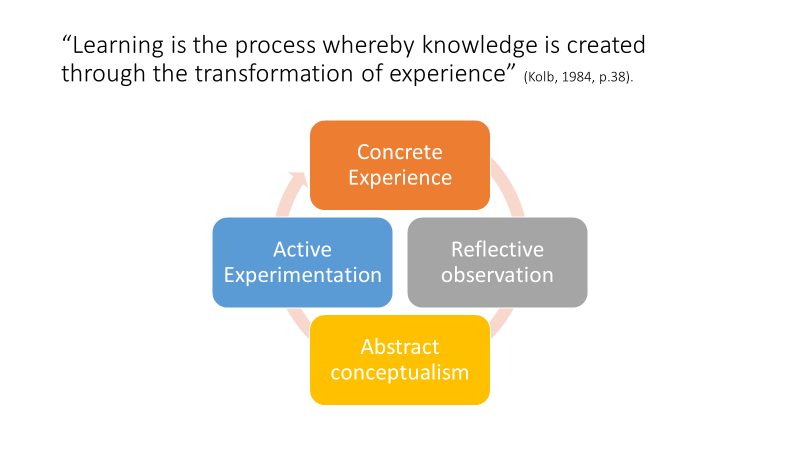 Reorganize the wheel of experiential learning for online learners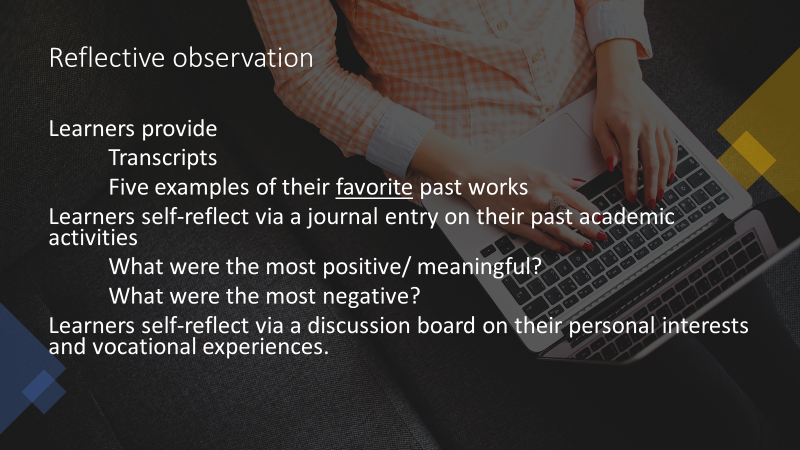 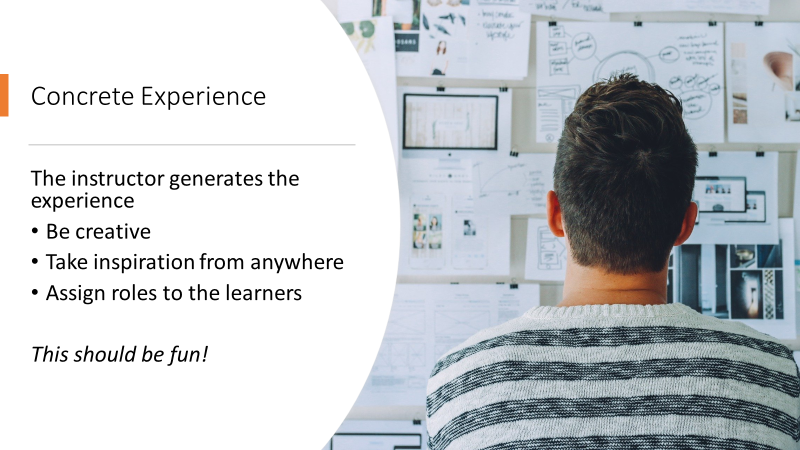 Example:  The Case of the Prison Patients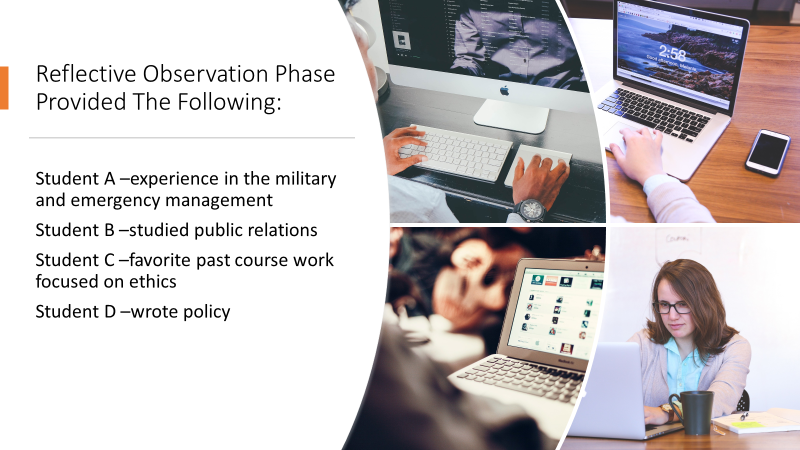 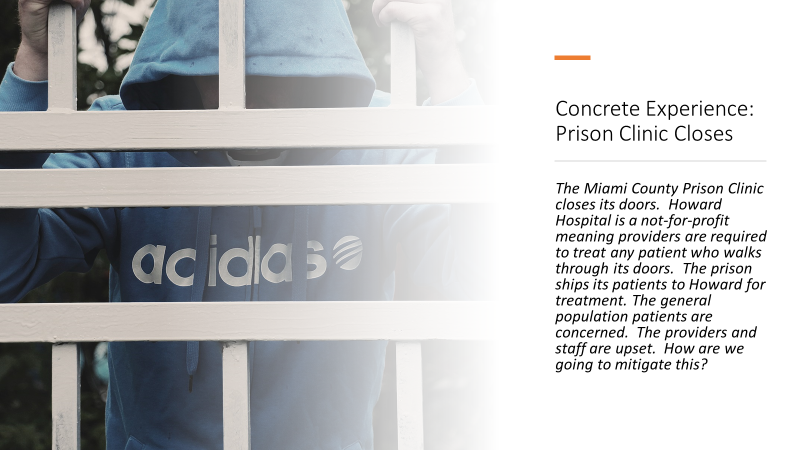 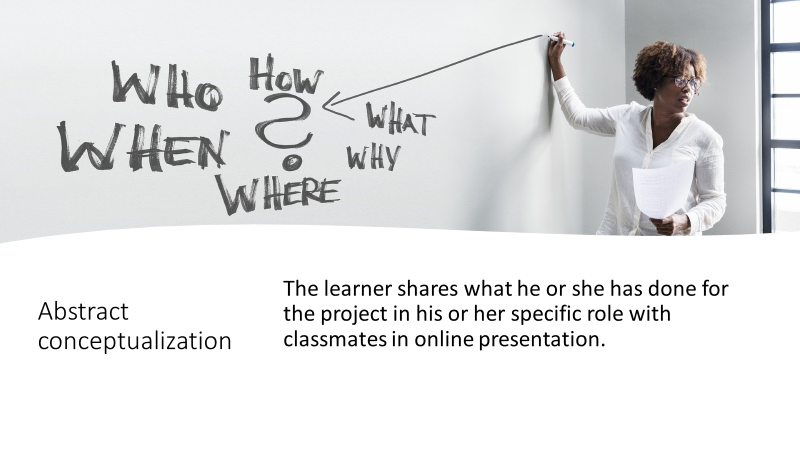 ReferencesKolb, D.A. (1984).  Experiential Learning: Experience As The Source of Learning and Development (Vol. 1).  Englewood Cliffs, NJ:  Prentice-Hall.Images from Pixabay.com